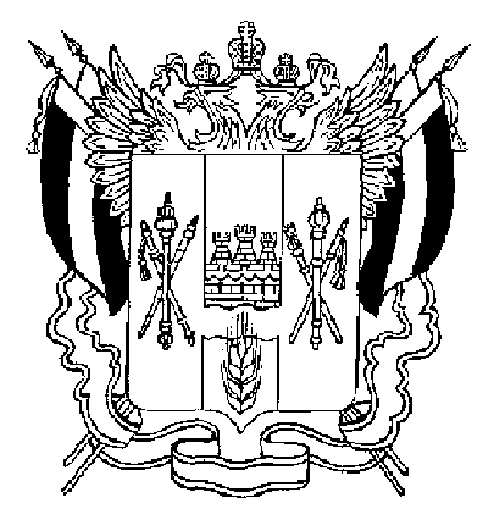 АДМИНИСТРАЦИЯ ВЕСЕЛОВСКОГО СЕЛЬСКОГО ПОСЕЛЕНИЯВЕСЕЛОВСКОГО РАЙОНА  РОСТОВСКОЙ ОБЛАСТИПОСТАНОВЛЕНИЕ 28  апреля  2023 года                                   № 64                                                       п. ВеселыйО внесении изменений в муниципальную программу Веселовского сельского поселения «Благоустройство территории Веселовского сельского поселения», утвержденную постановлением Администрации Веселовского сельского поселения от 10.12.2018 № 208 «Об утверждении муниципальной программы Веселовского сельского поселения «Благоустройствотерритории Веселовского сельского поселения»         В соответствии с Федеральным законом  от 06.10.2003  №131 «Об общих принципах  организации  местного  самоуправления  в  Российской Федерации», руководствуясь статьей 179 Бюджетного кодекса Российской Федерации,  Уставом Веселовского сельского поселения, в целях повышения эффективности расходов бюджетных средствПОСТАНОВЛЯЮ:1. Внести в муниципальную программу Веселовского сельского поселения  «Благоустройство территории Веселовского сельского поселения», утвержденную постановлением  Администрации  Веселовского сельского поселения от 10.12.2018 № 208 «Об утверждении муниципальной программы  Веселовского сельского поселения  «Благоустройство территории Веселовского сельского поселения» следующие изменения:1.1.В паспорте муниципальной программы Веселовского сельского поселения «Благоустройство территории Веселовского сельского поселения» строку «Ресурсное обеспечение муниципальной программы» изложить в редакции: «Ресурсное обеспечение муниципальной программы69823,8 тыс. рублей, в том числе:2019 год -  8413,3 тыс. рублей; 2020 год -  11033,3 тыс. рублей; 2021 год  - 9962,0 тыс. рублей;2022 год  - 12130,5 тыс. рублей;2023 год  - 12311,3 тыс. рублей;2024 год  -  8756,6 тыс. рублей;2025 год  -  7216,8 тыс. рублей;2026 год  -  0,0 тыс. рублей;2027 год  -  0,0 тыс. рублей;2028 год  -  0,0 тыс. рублей;2029 год  -  0,0 тыс. рублей;2030 год  -  0,0 тыс. рублей;в том числе:за счет средств областного бюджета  –1297,0  тыс. рублей, в том числе:2019 год -  0,0 тыс. рублей; 2020 год -  1297,0 тыс. рублей; 2021 год  -  0,0 тыс. рублей;2022 год  -  0,0 тыс. рублей;2023 год  -  0,0 тыс. рублей;2024 год  -  0,0 тыс. рублей;2025 год  -  0,0 тыс. рублей;2026 год  -  0,0 тыс. рублей;2027 год  -  0,0 тыс. рублей;2028 год  -  0,0 тыс. рублей;2029 год  -  0,0 тыс. рублей;2030 год  -  0,0 тыс. рублей;за счет средств бюджета поселения –68529,8 тыс. рублей, в том числе:2019 год -  8413,3  тыс. рублей; 2020 год -  9736,3 тыс. рублей; 2021 год  -  9962,0 тыс. рублей;2022 год  - 12130,5 тыс. рублей;2023 год  -  12314,3 тыс. рублей;2024 год  -  8756,6 тыс. рублей;2025 год  -  7216,8 тыс. рублей;2026 год  -  0,0 тыс. рублей;2027 год  -  0,0 тыс. рублей;2028 год  -  0,0 тыс. рублей;2029 год  -  0,0 тыс. рублей;2030 год  -  0,0 тыс. рублей».1.2. В паспорте подпрограммы «Прочие мероприятия по благоустройству Веселовского сельского поселения» строку «Ресурсное обеспечение подпрограммы» изложить в редакции: «Ресурсное обеспечение подпрограммы 42443,1 тыс. рублей, в том числе:2019 год -  5399,8 тыс. рублей; 2020 год -  7758,2 тыс. рублей; 2021 год  -  6414,6 тыс. рублей;2022 год  - 7819,3 тыс. рублей;2023 год  - 8077,0 тыс. рублей;2024 год  - 4347,9 тыс. рублей;2025 год  -  2626,3 тыс. рублей;2026 год  -  0,0 тыс. рублей;2027 год  -  0,0 тыс. рублей;2028 год  -  0,0 тыс. рублей;2029 год  -  0,0 тыс. рублей;2030 год  -  0,0 тыс. рублей;в том числе:за счет средств областного бюджета  –1297,0  тыс. рублей, в том числе:2019 год -  0,0 тыс. рублей; 2020 год -  1297,0 тыс. рублей; 2021 год  -  0,0 тыс. рублей;2022 год  -  0,0 тыс. рублей;2023 год  -  0,0 тыс. рублей;2024 год  -  0,0 тыс. рублей;2025 год  -  0,0 тыс. рублей;2026 год  -  0,0 тыс. рублей;2027 год  -  0,0 тыс. рублей;2028 год  -  0,0 тыс. рублей;2029 год  -  0,0 тыс. рублей;2030 год  -  0,0 тыс. рублей;за счет средств бюджета поселения –41146,1 тыс. рублей, в том числе:2019 год -  5399,8 тыс. рублей; 2020 год -  6461,2 тыс. рублей; 2021 год  - 6414,6 тыс. рублей;2022 год  - 7819,3 тыс. рублей;2023 год  - 8077,0 тыс. рублей;2024 год  - 4347,9 тыс. рублей;2025 год  - 2626,3 тыс. рублей;2026 год  - 0,0 тыс. рублей;2027 год  - 0,0 тыс. рублей;2028 год  - 0,0 тыс. рублей;2029 год  - 0,0 тыс. рублей;2030 год  - 0,0 тыс. рублей.».1.4. Приложение № 3 к муниципальной программе изложить в редакции согласно приложению № 1 к настоящему постановлению.1.5.  Приложение № 4 к муниципальной программе изложить в редакции согласно приложению № 2 к настоящему постановлению.2. Настоящее постановление вступает в силу со дня его обнародования.3. Контроль за выполнением постановления оставляю за собой.Глава АдминистрацииВеселовского сельского поселения                                                                 К.А.ФедорченкоПриложение № 2к постановлению Администрации Веселовского сельского поселения    от  28.04.2023 №64   Приложение № 2к постановлению Администрации Веселовского сельского поселения    от  28.04.2023 №64         Приложение № 4 к муниципальной программе
Веселовского сельского поселения «Благоустройство
территории Веселовского сельского поселения»     Приложение № 4 к муниципальной программе
Веселовского сельского поселения «Благоустройство
территории Веселовского сельского поселения»     Приложение № 4 к муниципальной программе
Веселовского сельского поселения «Благоустройство
территории Веселовского сельского поселения»     Приложение № 4 к муниципальной программе
Веселовского сельского поселения «Благоустройство
территории Веселовского сельского поселения»     Приложение № 4 к муниципальной программе
Веселовского сельского поселения «Благоустройство
территории Веселовского сельского поселения»     Приложение № 4 к муниципальной программе
Веселовского сельского поселения «Благоустройство
территории Веселовского сельского поселения»     Приложение № 4 к муниципальной программе
Веселовского сельского поселения «Благоустройство
территории Веселовского сельского поселения»     Приложение № 4 к муниципальной программе
Веселовского сельского поселения «Благоустройство
территории Веселовского сельского поселения»     Приложение № 4 к муниципальной программе
Веселовского сельского поселения «Благоустройство
территории Веселовского сельского поселения»     Приложение № 4 к муниципальной программе
Веселовского сельского поселения «Благоустройство
территории Веселовского сельского поселения»     Приложение № 4 к муниципальной программе
Веселовского сельского поселения «Благоустройство
территории Веселовского сельского поселения»     Приложение № 4 к муниципальной программе
Веселовского сельского поселения «Благоустройство
территории Веселовского сельского поселения»     Приложение № 4 к муниципальной программе
Веселовского сельского поселения «Благоустройство
территории Веселовского сельского поселения»     Приложение № 4 к муниципальной программе
Веселовского сельского поселения «Благоустройство
территории Веселовского сельского поселения»     Приложение № 4 к муниципальной программе
Веселовского сельского поселения «Благоустройство
территории Веселовского сельского поселения»РАСХОДЫ 
на реализацию муниципальной программы Веселовского сельского поселения
«Благоустройство территории Веселовского сельского поселения»РАСХОДЫ 
на реализацию муниципальной программы Веселовского сельского поселения
«Благоустройство территории Веселовского сельского поселения»РАСХОДЫ 
на реализацию муниципальной программы Веселовского сельского поселения
«Благоустройство территории Веселовского сельского поселения»РАСХОДЫ 
на реализацию муниципальной программы Веселовского сельского поселения
«Благоустройство территории Веселовского сельского поселения»РАСХОДЫ 
на реализацию муниципальной программы Веселовского сельского поселения
«Благоустройство территории Веселовского сельского поселения»РАСХОДЫ 
на реализацию муниципальной программы Веселовского сельского поселения
«Благоустройство территории Веселовского сельского поселения»РАСХОДЫ 
на реализацию муниципальной программы Веселовского сельского поселения
«Благоустройство территории Веселовского сельского поселения»РАСХОДЫ 
на реализацию муниципальной программы Веселовского сельского поселения
«Благоустройство территории Веселовского сельского поселения»РАСХОДЫ 
на реализацию муниципальной программы Веселовского сельского поселения
«Благоустройство территории Веселовского сельского поселения»РАСХОДЫ 
на реализацию муниципальной программы Веселовского сельского поселения
«Благоустройство территории Веселовского сельского поселения»РАСХОДЫ 
на реализацию муниципальной программы Веселовского сельского поселения
«Благоустройство территории Веселовского сельского поселения»РАСХОДЫ 
на реализацию муниципальной программы Веселовского сельского поселения
«Благоустройство территории Веселовского сельского поселения»РАСХОДЫ 
на реализацию муниципальной программы Веселовского сельского поселения
«Благоустройство территории Веселовского сельского поселения»РАСХОДЫ 
на реализацию муниципальной программы Веселовского сельского поселения
«Благоустройство территории Веселовского сельского поселения»РАСХОДЫ 
на реализацию муниципальной программы Веселовского сельского поселения
«Благоустройство территории Веселовского сельского поселения»Наименование государственной программы, номер и наименование подпрограммыИсточники  финансирования Объем расходов, всего (тыс. рублей)В том числе по годам реализации государственной программы (тыс. рублей)В том числе по годам реализации государственной программы (тыс. рублей)В том числе по годам реализации государственной программы (тыс. рублей)В том числе по годам реализации государственной программы (тыс. рублей)В том числе по годам реализации государственной программы (тыс. рублей)В том числе по годам реализации государственной программы (тыс. рублей)В том числе по годам реализации государственной программы (тыс. рублей)В том числе по годам реализации государственной программы (тыс. рублей)В том числе по годам реализации государственной программы (тыс. рублей)В том числе по годам реализации государственной программы (тыс. рублей)В том числе по годам реализации государственной программы (тыс. рублей)В том числе по годам реализации государственной программы (тыс. рублей)Наименование государственной программы, номер и наименование подпрограммыИсточники  финансирования Объем расходов, всего (тыс. рублей)В том числе по годам реализации государственной программы (тыс. рублей)В том числе по годам реализации государственной программы (тыс. рублей)В том числе по годам реализации государственной программы (тыс. рублей)В том числе по годам реализации государственной программы (тыс. рублей)В том числе по годам реализации государственной программы (тыс. рублей)В том числе по годам реализации государственной программы (тыс. рублей)В том числе по годам реализации государственной программы (тыс. рублей)В том числе по годам реализации государственной программы (тыс. рублей)В том числе по годам реализации государственной программы (тыс. рублей)В том числе по годам реализации государственной программы (тыс. рублей)В том числе по годам реализации государственной программы (тыс. рублей)В том числе по годам реализации государственной программы (тыс. рублей)Наименование государственной программы, номер и наименование подпрограммыИсточники  финансирования Объем расходов, всего (тыс. рублей)В том числе по годам реализации государственной программы (тыс. рублей)В том числе по годам реализации государственной программы (тыс. рублей)В том числе по годам реализации государственной программы (тыс. рублей)В том числе по годам реализации государственной программы (тыс. рублей)В том числе по годам реализации государственной программы (тыс. рублей)В том числе по годам реализации государственной программы (тыс. рублей)В том числе по годам реализации государственной программы (тыс. рублей)В том числе по годам реализации государственной программы (тыс. рублей)В том числе по годам реализации государственной программы (тыс. рублей)В том числе по годам реализации государственной программы (тыс. рублей)В том числе по годам реализации государственной программы (тыс. рублей)В том числе по годам реализации государственной программы (тыс. рублей)Наименование государственной программы, номер и наименование подпрограммыИсточники  финансирования Объем расходов, всего (тыс. рублей)2019 год 2020 год2021 год2022 год 2023 год 2024 год2025год2026год2027год2028год2029год2030год123456789101112131415Муниципальная программа Веселовского сельского поселения «Благоустройство территории Веселовского сельского поселения»всего 69886,88 413,311 033,39 962,012 130,512311,38 756,67 216,80,00,00,00,00,0Муниципальная программа Веселовского сельского поселения «Благоустройство территории Веселовского сельского поселения»областной бюджет 1 297,00,01 297,00,00,00,00,00,00,00,00,00,00,0Муниципальная программа Веселовского сельского поселения «Благоустройство территории Веселовского сельского поселения»Бюджет района 0,00,00,00,00,00,00,00,00,00,00,00,00,0Муниципальная программа Веселовского сельского поселения «Благоустройство территории Веселовского сельского поселения»Бюджет поселения68589,88 413,39 736,39 962,012 130,512311,38 756,67 216,80,00,00,00,00,0Муниципальная программа Веселовского сельского поселения «Благоустройство территории Веселовского сельского поселения»внебюджетные источники0,00,00,00,00,00,00,00,00,00,00,00,00,0Подпрограмма 1 «Организация освещения улиц Веселовского сельского поселения»всего 26 969,73 013,53 275,13 486,54 311,24 123,24 292,14 468,10,00,00,00,00,0Подпрограмма 1 «Организация освещения улиц Веселовского сельского поселения»областной бюджет 0,00,00,00,00,00,00,00,00,00,00,00,00,0Подпрограмма 1 «Организация освещения улиц Веселовского сельского поселения»Бюджет района 0,00,00,00,00,00,00,00,00,00,00,00,00,0Подпрограмма 1 «Организация освещения улиц Веселовского сельского поселения»Бюджет поселения26 969,73 013,53 275,13 486,54 311,24 123,24 292,14 468,10,00,00,00,00,0Подпрограмма 1 «Организация освещения улиц Веселовского сельского поселения»внебюджетные источники0,00,00,00,00,00,00,00,00,00,00,00,00,0Подпрограмма 2 «Благоустройство и озеленение территории  Веселовского сельского поселения»всего 411,00,00,060,90,0111,1116,6122,40,00,00,00,00,0Подпрограмма 2 «Благоустройство и озеленение территории  Веселовского сельского поселения»областной бюджет 0,00,00,00,00,00,00,00,00,00,00,00,00,0Подпрограмма 2 «Благоустройство и озеленение территории  Веселовского сельского поселения»Бюджет района 0,00,00,00,00,00,00,00,00,00,00,00,00,0Подпрограмма 2 «Благоустройство и озеленение территории  Веселовского сельского поселения»Бюджет поселения411,00,00,060,90,0111,1116,6122,40,00,00,00,00,0Подпрограмма 2 «Благоустройство и озеленение территории  Веселовского сельского поселения»Внебюджетные источники0,00,00,00,00,00,00,00,00,00,00,00,00,0Подпрограмма 3 «Прочие мероприятия по благоустройству Веселовского сельского поселенияВсего42506,15 399,87 758,26 414,67 819,38077,04 347,92 626,30,00,00,00,00,0Подпрограмма 3 «Прочие мероприятия по благоустройству Веселовского сельского поселенияОбластной бюджет1 297,00,01 297,00,00,00,00,00,00,00,00,00,00,0Подпрограмма 3 «Прочие мероприятия по благоустройству Веселовского сельского поселенияБюджет района0,00,00,00,00,00,00,00,00,00,00,00,00,0Подпрограмма 3 «Прочие мероприятия по благоустройству Веселовского сельского поселенияБюджет поселения41209,15 399,86 461,26 414,67 819,38077,04 347,92 626,30,00,00,00,00,0Подпрограмма 3 «Прочие мероприятия по благоустройству Веселовского сельского поселенияВнебюджетные источники0,00,00,00,00,00,00,00,00,00,00,00,00,0